REKONSTRUKCE PODLAH A TOPNÝCH TĚLES – MŠ ŽINKOVYV období 1.7. – 30.8./2021 byl realizován projekt „Rekonstrukce podlah a topných těles – MŠ Žinkovy“. Městys Žinkovy prostřednictvím MAS sv. Jana z Nepomuku, z.s. požádal v rámci operace 19.2.1 – Podpora provádění operací v rámci komunitně vedeného místního rozvoje o dotaci z Programu rozvoje venkova.Během realizace projektu byly odstraněny staré koberce, linolea a dlažby, provedeno vyrovnání podlah OSB/dřevotřískovými deskami a deskami Durelin, vlhkostní izolace a instalace nových podlahových krytin (PVC – linoleum, koberce, dlažby). Rekonstrukce podlah byla provedena v místnostech: ložnice, šatna – chodba, třída, herna, toalety – WC a kancelář.Součástí rekonstrukce podlah bylo provedení omítek, které se při rekonstrukci podlah ukázaly tak významně poškozené vlhkostí vzlínající od podlahy, že jejich rekonstrukce byla nezbytná.Rekonstrukce topného systému spočívala ve výměně celkem 7 ks topných těles ve třídě, herně, šatně, na toaletách, a souvisejících rozvodů.Projekt: „REKONSTRUKCE PODLAH A TOPNÝCH TĚLES – MŠ ŽINKOVY“Cílem operace: 19.2.1 – Podpora provádění operací v rámci komunitně vedeného místního rozvoje je podpora projektů konečných žadatelů naplňujících cíle SCLLD MAS svatého Jana z Nepomuku, z.s.                               S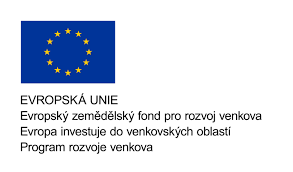 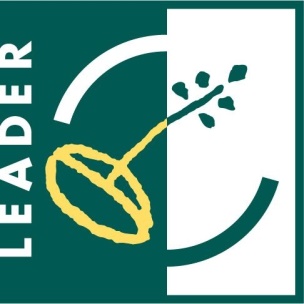 